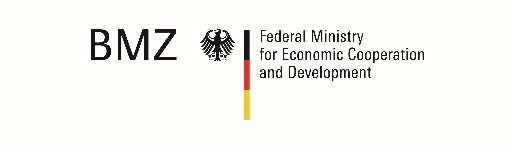 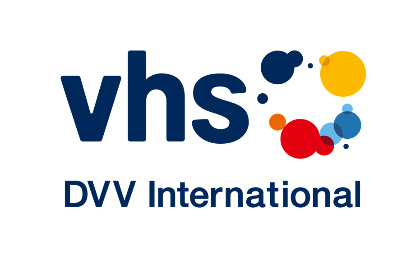 ԻՆՔՆԱԱՌԱՋԱԴՐՄԱՆ ՀԱՅՏԹԱՆԳԱՐԱՆՆԵՐՈՒՄ ԼԱՎԱԳՈՒՅՆ ԿՐԹԱԿԱՆ ԾՐԱԳՐԻ ՄՐՑՈՒՅԹԻ ՀԱՄԱՐԴԻ-ՎԻ-ՎԻ ԻՆԹԵՐՆԵՅՇՆԱԼԻ ՀԱՅԱՍՏԱՆՅԱՆ ԳՐԱՍԵՆՅԱԿԻ 20-ԱՄՅԱԿԻՆ ՆՎԻՐՎԱԾ ՄԵԾԱՀԱՍԱԿՆԵՐԻ ՈՒՍՈՒՄՆԱՌՈՒԹՅԱՆ ԵՎ ԿՐԹՈՒԹՅԱՆ ՀԱՆՐԱՅՆԱՑՄԱՆ ԱՐՇԱՎԻ ՇՐՋԱՆԱԿՈՒՄ 	Դի-Վի-Վի Ինթերնեյշնալի հայաստանյան գրասենյակը, իր գործունեության 20-ամյակի կապակցությամբ, 2022թ․ իրականացնում է Մեծահասակների ուսումնառության և կրթության հանրայնացման արշավ, որի շրջանակում հայտարարում է մրցույթ «Լավագոււյն թանգարանային կրթության ծրագրի» համար։ Մրցույթին կարող են դիմել ՀՀ տարածքում գործող բոլոր թանգարանները, որոնք իրականացրել և իրականացնում են կրթական ծրագրեր մեծահասակների (18 տարեկանից բարձր անձանց) համար։ Ներկայացվող կրթական ծրագրերը պետք է նախատեսված լինեն մեծահասակների (18 տարեկանից բարձր անձանց) համար։ Կրթական ծրագրերը պետք է իրականացված լինեն 2021թ․ մայիսից - 2022թ. օգոստոս ընկած ժամանակահատվածում:Մրցույթին ներկայացվող ծրագրերը կարող են լինել ինչպես ընթացիկ, այնպես էլ նշված ժամանակահատվածում իրականացված և ավարտված: Կարող են առաջադրվել նաև 2022թ․ մայիսի 18-ին թանգարանային գիշերվա ընթացքում իրականացված ծրագրերը, եթե դրանք համապատասխանում են մրցույթի պահանջներին չափանիշներին: Լավագույն կրթական ծրագիրը կֆինանսավորվի 500-900 եվրոյի շրջանակներում հետագա իրականացման համար (մինչև 2022թ․ ավարտը)։ Լրացված հայտը պետք է ուղարկել info@dvv-international.am և asryan@dvv-international.am էլ․ հասցեներին։Հայտերի ներկայացումը կսկսվի 2022թ մայիսի 20-ից: Հայտերի ներկայացման վերջնաժամկետ՝ 2022թ․ օգոստոսի 20, ժամը 18։00։ Ավելի ուշ ներկայացված հայտերը չեն ընդունվի։ՀԱՅՏԱԴԻՄՈՒՄՀետաքրքրված թանգարաններին խնդրում ենք լրացնել ստորև ներկայացված հայտադիմումը։«ԼԱՎԱԳՈՒՅՆ ԹԱՆԳԱՐԱՆԱՅԻՆ ԿՐԹԱԿԱՆ ԾՐԱԳԻՐ» ՄՐՑՈՒՅԹԻՆ ԱՌԱՋԱԴՐՎՈՂ ԾՐԱԳԻՐԱնհրաժեշտ տեղեկատվությունՊատասխանԹանգարանի մասինԹանգարանի անվանումըԹանգարանի մասինԳտնվելու վայրը /մարզ, քաղաք/Թանգարանի մասինՀիմնադրման/ ստեղծման տարեթիվըԹանգարանի մասինԿոնտակտային տվյալներ /հեռախոսահամար, էլ․ հասցե/Թանգարանի մասինՏարեկան այցելուների քանակ (միջինացված թիվ)Կրթական ծրագրերԿրթական ծրագրերի իրականացման փորձառությունը (քանի՞ տարի)Կրթական ծրագրերԻրականացված կրթական ծրագրերի քանակը՝ ըստ բովանդակության / ուղղությանԿրթական ծրագրերԾրագրերի անվանումներԿրթական ծրագրերԹիրախային խումբ (ո՞ւմ համար է նախատեսված եղել)՝ ըստ ծրագրիԿրթական ծրագրերՇահառուներ/մասնակիցներ (քանակ)Կրթական ծրագրերՀիմնական դոնորներ/գործընկերներ3․ Այլ ծրագրերԾրագրի անվանում և տարեթիվԹիրախային խումբԴոնորներ/գործընկերներ1․ Ծրագրի անվանում2․ Թիրախ խումբ (ո՞ւմ համար է նախատեսված ծրագիրը)3․ Նպատակը և խնդիրները4․ Տևողությունը5․ Ե՞րբ է իրականացվել6․ Քանի՞ մարդ է մասնակցել 7․ Ծրագրի հակիրճ նկարագրություն (հիմնական գործողություններ և արդյունքներ)8․ Կիրառված կրթական մեթոդներ և տեխնոլոգիաներ9․ Կայունությունը (ծրագիրը շարունակակա՞ն է կամ ունի շարունակական լինելու հնարավորություն)